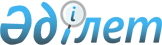 Об особенностях заполнения декларации на товары для экспресс-грузов в отношении товаров, декларирование которых осуществляется в рамках проведения в государствах – членах Евразийского экономического союза пилотного проекта (эксперимента) в области внешней электронной торговли товарамиРешение Коллегии Евразийской экономической комиссии от 3 августа 2021 года № 93.
      В соответствии с пунктом 5 статьи 105, пунктом 2 статьи 106 Таможенного кодекса Евразийского экономического союза и в целях реализации абзаца третьего подпункта "а" пункта 6 распоряжения Совета Евразийской экономической комиссии от 5 апреля 2021 г. № 7 "Об отдельных вопросах проведения в государствах – членах Евразийского экономического союза пилотного проекта (эксперимента) в области внешней электронной торговли товарами" Коллегия Евразийской экономической комиссии решила:
      1. Определить особенности заполнения декларации на товары для экспресс-грузов в отношении товаров, декларирование которых осуществляется в рамках проведения в государствах – членах Евразийского экономического союза пилотного проекта (эксперимента) в области внешней электронной торговли товарами согласно приложению.
      2. Настоящее Решение вступает в силу по истечении 30 календарных дней с даты его официального опубликования.  ОСОБЕННОСТИ
заполнения декларации на товары для экспресс-грузов в отношении товаров, декларирование которых осуществляется в рамках проведения в государствах – членах Евразийского экономического союза пилотного проекта (эксперимента) в области внешней электронной торговли товарами
      1. Настоящий документ определяет особенности заполнения декларации на товары для экспресс-грузов (далее – ДТЭГ) по форме, утвержденной Решением Коллегии Евразийской экономической комиссии от 28 августа 2018 г. № 142, в отношении товаров, декларирование которых осуществляется в рамках проведения в государствах – членах Евразийского экономического союза (далее – государства-члены) пилотного проекта (эксперимента) в области внешней электронной торговли товарами в соответствии с распоряжением Совета Евразийской экономической комиссии от 5 апреля 2021 г. № 7 (далее – товары электронной торговли).
      2. Настоящий документ применяется юридическими лицами, определенными в соответствии с подпунктом "б" пункта 1 распоряжения Совета Евразийской экономической комиссии от 5 апреля 2021 г. № 7 и участвующими в пилотном проекте (эксперименте) в области внешней электронной торговли товарами в качестве операторов электронной торговли, при заполнении ДТЭГ в целях таможенного декларирования товаров электронной торговли, ввозимых на таможенную территорию Евразийского экономического союза в адрес физических лиц, являющихся получателями этих товаров, доставляемых в качестве экспресс-груза или пересылаемых в адрес таких лиц в международных почтовых отправлениях.
      3. ДТЭГ в отношении товаров электронной торговли заполняется оператором электронной торговли в соответствии с Порядком заполнения декларации на товары для экспресс-грузов, утвержденным Решением Коллегии Евразийской экономической комиссии от 28 августа 2018 г. № 142 (далее – Порядок), с учетом особенностей, предусмотренных настоящим документом.
      4. При декларировании товаров электронной торговли положения пунктов 2 и 3 Порядка не применяются.
      5. В одной ДТЭГ указываются сведения о товарах электронной торговли, доставляемых перевозчиком в качестве экспресс-груза или назначенным оператором почтовой связи при пересылке в международных почтовых отправлениях и перемещаемых от одного отправителя в адрес одного получателя по одной или нескольким общим накладным. При этом допускается указание сведений о товарах электронной торговли, перемещаемых не более чем по 500 индивидуальным накладным или 500 документам, сопровождающим международные почтовые отправления при их перевозке, определенным актами Всемирного почтового союза (далее – документы ВПС).
      6. В графе "Получатель (по общей накладной)" указываются сведения об операторе электронной торговли (в соответствии с пунктом 16 Порядка).
      7. В графе "ДТЭГ" при заполнении ДТЭГ в виде электронного документа в соответствующих реквизитах структуры ДТЭГ указываются аббревиатуры "ЭД" (ДТЭГ в виде электронного документа) и "ЭТ" (ДТЭГ в отношении товаров электронной торговли), при заполнении ДТЭГ в виде документа на бумажном носителе – только аббревиатура "ЭТ".
      8. В графе "Предшествующий документ" для Республики Беларусь кроме кода документа в соответствии с классификатором видов документов и сведений и номера документа, подтверждающего помещение товаров электронной торговли на временное хранение (в случае, если товары до подачи ДТЭГ помещались на временное хранение), дополнительно указывается дата помещения этих товаров на временное хранение.
      Данные сведения подлежат указанию в ДТЭГ в виде электронного документа в соответствующих реквизитах структуры ДТЭГ, а в ДТЭГ в виде документа на бумажном носителе – через знак тире "–".
      9. Графа "Процедура" не заполняется.
      10. Графа "Общие сведения" заполняется с учетом следующих особенностей. 
      В колонке 1 (в соответствующем реквизите структуры ДТЭГ) указывается порядковый номер индивидуальной накладной или международного почтового отправления.
      В колонке 2 (в соответствующем реквизите структуры ДТЭГ) указывается номер общей накладной.
      В колонке 3 (в соответствующем реквизите структуры ДТЭГ) указывается номер индивидуальной накладной или уникальный номер международного почтового отправления (уникальный 13-значный буквенно-цифровой идентификатор письменной корреспонденции и посылок в соответствии со стандартом S10 Сборника технических стандартов Всемирного почтового союза, который наносится на каждое почтовое отправление).
      В колонке 4 (в соответствующем реквизите структуры ДТЭГ) указываются сведения об отправителе согласно индивидуальной накладной или документу ВПС (в соответствии с пунктом 16 Порядка). 
      В колонке 5 (в соответствующем реквизите структуры ДТЭГ) указываются следующие сведения о получателе согласно индивидуальной накладной или документу ВПС:
      фамилия, имя, отчество (при наличии) физического лица;
      сведения о документе, удостоверяющем личность (в соответствии с пунктом 14 Порядка), а также при наличии налоговый номер физического лица (в Республике Армения – учетный номер налогоплательщика, в Республике Беларусь – идентификационный номер, в Республике Казахстан – индивидуальный идентификационный номер, в Кыргызской Республике – персональный идентификационный номер, в Российской Федерации – идентификационный номер налогоплательщика);
      место жительства физического лица или адрес доставки товаров электронной торговли согласно индивидуальной накладной или документу ВПС (в соответствии с пунктом 13 Порядка).
      Допускается указание фамилии, имени, отчества физического лица с использованием букв латинского алфавита согласно индивидуальной накладной или документу ВПС (при указании налогового номера физического лица).
      11. Графа "Сведения о товарах" заполняется с учетом следующих особенностей.
      В колонке 6 (в соответствующих реквизитах структуры ДТЭГ) указываются порядковый номер товара электронной торговли по ДТЭГ и через знак разделителя "/" порядковый номер этого товара по индивидуальной накладной или документу ВПС.
      В колонке 7 (в соответствующем реквизите структуры ДТЭГ) указывается наименование (торговое, коммерческое или иное традиционное наименование) товара электронной торговли. Если в наименовании товара электронной торговли согласно индивидуальной накладной или документу ВПС используются буквы латинского алфавита, то допускается указание таких сведений с использованием букв латинского алфавита.
      В колонке 8 (в соответствующем реквизите структуры ДТЭГ) указывается код товара электронной торговли в соответствии с единой Товарной номенклатурой внешнеэкономической деятельности Евразийского экономического союза на уровне не менее первых 6 знаков (справочно).
      В колонке 9 (в соответствующем реквизите структуры ДТЭГ) указывается количество товаров электронной торговли.
      В колонке 10 (в соответствующем реквизите структуры ДТЭГ) указывается общая масса брутто (кг) товаров электронной торговли по индивидуальной накладной или документу ВПС. Указываемое значение округляется по математическим правилам с точностью до 2 знаков после запятой. 
      Колонка 11 (соответствующий реквизит структуры ДТЭГ) не заполняется.
      В колонке 12 через знак разделителя "/" в ДТЭГ в виде документа на бумажном носителе, а в ДТЭГ в виде электронного документа – в соответствующих реквизитах структуры ДТЭГ указываются буквенный код валюты в соответствии с классификатором валют и стоимость товара электронной торговли цифрами в соответствии с коммерческими документами или документами ВПС. Значение стоимости товара округляется по математическим правилам с точностью до 2 знаков после запятой.
      В колонке 13 через знак разделителя "/" в ДТЭГ в виде документа на бумажном носителе, а в ДТЭГ в виде электронного документа – в соответствующих реквизитах структуры ДТЭГ указываются буквенный код валюты в соответствии с классификатором валют и стоимость товара электронной торговли цифрами в валюте государства-члена, таможенному органу которого подается ДТЭГ, на день регистрации ДТЭГ, если иная дата в соответствии с пунктом 18 статьи 266 Таможенного кодекса Евразийского экономического союза не установлена законодательством этого государства-члена. Значение стоимости товара округляется по математическим правилам с точностью до 2 знаков после запятой, а в Республике Армения – до целой величины.
      12. Графа "Сведения о документах" заполняется с учетом следующих особенностей.
      В графе указываются сведения, подтверждающие приобретение товаров электронной торговли (при наличии, для Республики Беларусь – с учетом особенностей, установленных абзацем шестнадцатым настоящего пункта), и сведения о документах, подтверждающих соблюдение запретов и ограничений. При этом сведения о таких документах подлежат указанию в графе независимо от того, представляется фактически документ совместно с ДТЭГ или не представляется на основании пункта 2 статьи 80 Таможенного кодекса Евразийского экономического союза.
      В колонке 14 в ДТЭГ в виде документа на бумажном носителе отдельными строками, а в ДТЭГ в виде электронного документа – в соответствующих реквизитах структуры ДТЭГ указываются:
      код документа, подтверждающего соблюдение запретов и ограничений, в соответствии с классификатором видов документов и сведений и через знак разделителя "/" признак, подтверждающий представление либо непредставление документа при подаче ДТЭГ:
      "0" – документ не представлен;
      "1" – документ представлен;
      код сведений, подтверждающих приобретение товаров электронной торговли, в соответствии с классификатором видов документов и сведений и через знак разделителя "/" признак, подтверждающий представление либо непредставление документа, содержащего такие сведения, при подаче ДТЭГ:
      "0" – документ не представлен;
      "1" – документ представлен.
      Для сведений, подтверждающих приобретение товаров электронной торговли, используются в соответствии с классификатором видов документов и сведений следующие коды:
      "04200" – для указания даты и номера интернет-заказа;
      "10046" – для указания ссылки на страницу сайта интернет-площадки (интернет-магазина) в информационно-телекоммуникационной сети "Интернет", содержащей сведения о товаре электронной торговли (далее – страница сайта);
      "10047" – для указания наименования интернет-площадки (интернет-магазина). 
      В колонке 15 через знак разделителя "/" в ДТЭГ в виде документа на бумажном носителе отдельными строками, а в ДТЭГ в виде электронного документа – в соответствующих реквизитах структуры ДТЭГ указываются:
      дата в формате дд.мм.гггг (день, месяц, календарный год) и номер интернет-заказа, наименование интернет-площадки (интернет-магазина), ссылка на страницу сайта. Перечисленные сведения указываются при их наличии у оператора электронной торговли. 
      В Республике Беларусь ссылка на страницу сайта указывается при наличии сведений у оператора электронной торговли, иные сведения подлежат указанию в обязательном порядке;
      дата в формате дд.мм.гггг (день, месяц, календарный год) и номер документа, подтверждающего соблюдение запретов и ограничений.
      13. В строке "Всего по индивидуальной накладной (общий вес брутто, таможенная стоимость)" (в соответствующих реквизитах структуры ДТЭГ) указываются сведения об общем весе брутто и общей стоимости в валюте государства-члена, таможенному органу которого подается ДТЭГ, товаров электронной торговли, перемещаемых по индивидуальной накладной или документу ВПС.
      14. В строке "Всего по декларации на товары для экспресс-грузов (общий вес брутто, таможенная стоимость)" (в соответствующих реквизитах структуры ДТЭГ) указываются сведения о суммарном весе брутто и стоимости в валюте государства-члена, таможенному органу которого подается ДТЭГ, всех товаров электронной торговли, заявленных в ДТЭГ.
      15. Графа "B. Исчисление платежей" заполняется с учетом следующих особенностей.
      В графе указываются сведения об исчислении таможенных пошлин, налогов, взимаемых по единым ставкам, определенным в приложении № 2 к Решению Совета Евразийской экономической комиссии от 20 декабря 2017 г. № 107 (далее – единые ставки), таможенных сборов за совершение таможенными органами таможенных операций, связанных с выпуском товаров электронной торговли, если такие таможенные сборы установлены законодательством государства-члена, таможенному органу которого подается ДТЭГ (далее – таможенные сборы), и пеней.
      Исчисление таможенных пошлин, налогов, взимаемых по единым ставкам, таможенных сборов (далее – таможенные платежи), пеней производится раздельно по каждому виду платежа.
      Исчисление таможенных пошлин, налогов, взимаемых по единым ставкам, производится раздельно по каждой индивидуальной накладной или документу ВПС, если такие таможенные пошлины, налоги подлежат уплате.
      Исчисление таможенных сборов производится раздельно по каждой индивидуальной накладной или документу ВПС, если такие таможенные сборы подлежат уплате.
      В колонке 1 (в соответствующем реквизите структуры ДТЭГ) указываются порядковый номер индивидуальной накладной или международного почтового отправления, указанный в колонке 1 графы "Общие сведения" ДТЭГ.
      При указании сведений об исчислении таможенных платежей:
      колонки 2 и 3 (соответствующие реквизиты структуры ДТЭГ) заполняются в соответствии с Порядком. Для Республики Беларусь и Российской Федерации при исчислении таможенных сборов колонка 3 (соответствующий реквизит структуры ДТЭГ) не заполняется;
      колонки 4 – 6 (соответствующие реквизиты структуры ДТЭГ) заполняются в соответствии с Порядком.
      В строке "Всего по индивидуальной накладной" (в соответствующем реквизите структуры ДТЭГ) указываются общая сумма таможенных платежей, подлежащих уплате по одной индивидуальной накладной или документу ВПС, а также сведения о начисленных суммах пеней.
      При указании сведений о подлежащих уплате таможенных платежах:
      в колонке 2 (в соответствующем реквизите структуры ДТЭГ) указывается код вида платежа в соответствии с классификатором видов налогов, сборов и иных платежей, взимание которых возложено на таможенные органы;
      колонки 3 – 5 (соответствующие реквизиты структуры ДТЭГ) не заполняются;
      в колонке 6 (в соответствующем реквизите структуры ДТЭГ) по соответствующему виду платежа указывается сумма такого платежа.
      При указании сведений о начисленных суммах пеней колонки 2 – 6 (соответствующие реквизиты структуры ДТЭГ) заполняются в соответствии с Порядком. 
      В строке "Всего по декларации на товары для экспресс-грузов":
      колонки 2 – 5 (соответствующие реквизиты структуры ДТЭГ) заполняются в соответствии с Порядком;
      в колонке 6 (в соответствующем реквизите структуры ДТЭГ) указывается общая сумма подлежащих уплате таможенных платежей, пеней.
					© 2012. РГП на ПХВ «Институт законодательства и правовой информации Республики Казахстан» Министерства юстиции Республики Казахстан
				
      Председатель КоллегииЕвразийской экономической комиссии

М. Мясникович
ПРИЛОЖЕНИЕ
к Решению Коллегии
Евразийской экономической комиссии
от 3 августа 2021 г. № 93